2019 Autumn Records and Achievements: Archery UK MagazineRecords: WorldTargetRecurve, Junior WomenThea Rogers, Double 70m, 1239Recurve, Cadet WomenPenny Healey, Double 60m, 1266Recurve, Cadet MenJames Woodgate, Double 60m, 1299Recurve, WomenJaspreet Sagoo, Double 70m, 1256Recurve, MenMichael Judd, Double 70m, 1323Compound, Cadet WomenLayla Annison, Double 50m, 1359Layla Annison, 30m (36 arrows), 360/18Compound, Junior Women TeamLayla Annison, 50m (216 arrows), 2075Ella Gibson, 50m (216 arrows), 2075Lucy Mason, 50m (216 arrows), 2075Layla Annison, 50m (216 arrows), 2066Ella Gibson, 50m (216 arrows), 2066Lucy Mason, 50m (216 arrows), 2066Compound, WomenSarah Moon, Double 50m, 	1370Compound, Master WomenPauline Burfitt, Double 50m, 1345Compound, MenAdam Ravenscroft, Double 50m, 1410Adam Carpenter, Double 50m, 1389James Howell, Double 50m, 1367Compound, Master MenNeil Bridgewater, Double 50m, 1395Compound, Junior MenAdam Carpenter, Double 50m, 1389Compound, Cadet MenAdam Carpenter, Double 50m, 1389Records: World ParaTargetCompound, Women OpenJessica Stretton, 15 Arrow Match, 148Records: EuropeanTargetRecurve, Cadet WomenPenny Healey, Double 60m, 1266Recurve, Junior WomenThea Rogers, Double 70m, 1239Recurve, Master MenJohn Prior, Double 60m, 1298Recurve, WomenJaspreet Sagoo, Double 70m, 1256Compound, Cadet WomenLayla Annison, Double 50m, 1359Compound, Junior WomenLucy Mason, Double 50m, 	1364Compound, WomenSarah Moon, Double 50m, 1370Compound, Master WomenPauline Burfitt, Double 50m, 1345Compound, Cadet MenAdam Carpenter, Double 50m, 1399Adam Carpenter, Double 50m, 1389Records: European ParaTargetRecurve, Women OpenTania Nadarajah, Double 70m, 1168Recurve, Men OpenPaul Browne, Double 70m, 1230Paul Browne, Double 70m, 1191Compound, Women OpenPhoebe Pine, Double 50m, 1347Records: UK ParaTargetCompound, Women OpenStefanie Probert, 1440, 1224Recurve/Compound, Men VI 1John Bower, VI Indoor, 290Records: UKCloutRecurve, Junior LadiesHannah Fox, Single Metric Clout 75m, 170Compound, Junior LadiesJessica Pollitt, Single Metric Clout 90m, 175Jessica Pollitt, Double Metric Clout 90m, 333Barebow, Junior LadiesJasmine Simpson, Single Two Way Clout 120 yards, 66Jasmine Simpson, Double Two Way Clout 120 yards, 156FieldRecurve, Junior GentlemenJoe Fairburn, WA Unmarked Red, 357Compound Unlimited, Junior LadiesLara Saunderson, WA Unmarked Blue, 329Lara Saunderson, WA Unmarked Blue, 320Lara Saunderson, WA Marked Blue, 337Lara Saunderson, WA Marked Blue, 323Lara Saunderson, WA Combined Blue, 666Lara Saunderson, WA Combined Blue, 643Compound Unlimited, Junior GentlemenJay Saunderson, WA Combined Blue, 752Jay Saunderson, WA Unmarked Blue, 377Jay Saunderson, WA Marked Blue, 375Archie Crawford, WA Unmarked Red, 383Theo Milligan, WA Marked Blue, 239Compound Unlimited, GentlemenJake Walsh, WA Marked Red, 417Compound Barebow, LadiesMarion Patterson, WA Combined Blue, 600Marion Patterson, WA Marked Blue, 291Longbow, GentlemenAlex Newnes, WA Combined Blue, 512Alex Newnes, WA Unmarked Blue, 273Alex Newnes, WA Marked Blue, 239Target Indoor
Longbow, Junior GentlemenWilliam Thomas, Stafford, 453Target Outdoor ImperialRecurve, Junior LadiesKathryn Taylor, Short Warwick, 400Kathryn Taylor, Junior Warwick, 417Heike Palmer, Short Junior Warwick, 422Recurve, GentlemenBob Lowe, New Warwick, 354Compound, Junior LadiesJenny Bryan, Warwick, 426Compound, LadiesKaren Ratcliffe, Warwick, 432Compound, GentlemenMark Rudd, Warwick, 432Mark Rudd, New Warwick, 418Longbow, Junior LadiesRosie Elliott, Double Bristol III, 1379Rosie Elliott, Junior Western, 658Rosie Elliott, Junior National, 457Rosie Elliott, Short Warwick, 253Longbow, Junior GentlemenWilliam Thomas, Windsor, 	590Longbow, LadiesCarrie Mortimore, Double York, 844Sheila Hudson, New Western, 204Niamh Chalmers, New Warwick, 75Barebow, Junior GentlemenIfan Wheeler, Junior Windsor, 816Tom Wiggin, Short Junior Warwick, 370Target Outdoor MetricRecurve, Junior LadiesMegan Havers, Metric 122–30, 653Compound, Junior LadiesLayla Annison, Metric I, 1402Layla Annison, Long Metric I, 698Layla Annison, 30m distance (122cm face), 360Chloe Scott, Metric 80–40, 600Barebow, Junior LadiesEmily Summers, Metric 122–40, 473Barebow, GentlemenMark Robertson, Double Gents WA 1440, 2146Derek Bett, Gents WA 1440, 1106Longbow, Junior LadiesJennifer Cuthbertson, Double Gents WA 1440, 656Jennifer Cuthbertson, Gents WA 1440, 380Jennifer Cuthbertson, 90m distance (122cm face), 55Jennifer Cuthbertson, Long Metric (Gents), 142Rosie Elliott, Metric III, 843Rosie Elliott, Long Metric III, 386Longbow, Junior GentlemenDaniel Moreton, Metric II, 555William Thomas, WA 60m, 295Achievements: Target ArcheryGrand Master Bowman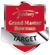 RecurveRachel VinesKate DunnighanCompoundAdam ShawVictoria LoaderMike ParvessMike AubreyMark RuddLewis HaslamPauline BurfittTom DuncanMichael PearceElizabeth FosterBarebowJacqueline HuntJacqueline CrowTina GraceAlan DriffieldAmanda DriffieldShelagh CusackLongbowCarrie MortimoreSharon LawrenceCliff GaddDale MessageTerry IvesKatrina HortonHamish FreemanMaster Bowman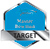 RecurveChristopher BaigentLucy NicholasKaren WilliamsAdam DawkinsDavid NicholasRachel Van BesouwCompoundNigel LanePaul WarkNathan WarrShai QureshiJodie-Anne TaylorVictoria DuncanMark SpeightSophie MeyrickBarebowKaren LottChristopher OatenLongbowSteve WattsSeth NeillIan StowellJunior Master Bowman: Under 18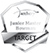 CompoundDillon CrowSophie MeyrickJunior Master Bowman: Under 16RecurveSaskia MeyrickElizabeth FergusonStephen O'ConnorLauren LevyMollie PerrettKathryn TaylorAbbie ClimpsonElla ClampinCompoundThomas LaneSophia BoultonTony TatumBarebowSophie MartynJunior Master Bowman: Under 14RecurveEmelia HughesSophie RobertsWilliam LiversidgeCole MasonIsabelle HaslamAnna BlytheLucy CouttsKathryn HagueHelen WoodAurelia BarnesHolly LinfieldCiara HoCompoundFinlay ClarkRowen HerdsmanBarebowAmelia ChumberOlivia BuxtonEvie FinneganJunior Master Bowman: Under 12RecurveNicole LatosSarah KhaledMegan HaversCompoundHolly HopkinsonGrace CoulamRyan FaulknerWA Star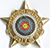 Recurve, Red (1300)Yulia Larkins, 1303Recurve, Blue (1200)Adam Dawkins, 1248Guillaume Andrieux, 1243Hannah Wells, 1235Thomas Susca, 1234Steven Gill, 1221Rachel Van Besouw, 1214Luca Jaques, 1200Recurve, Black (1100)Jonathan Dent, 1178Ellen Jones, 1176Rachael Sanders, 1174Ian Clampin, 1171Steven Gill, 1163Tony Lewer, 1156Chris Norburn, 1151Allan Horne, 1146Mandy Spawforth, 1138Richard Ingram, 1128Arfan Khan, 1126Martin Sullivan, 1124Rebecca Randall, 1121Paul Beck, 1114Freya Palmer, 1112Richard Jones, 1104Michal Twarowski, 1102Andy Hixon, 1101Recurve, White (1000)Gheorghe Tudor, 1089Lyn Anderson, 1087Anna Jones, 1086Jerome Atkins, 1083Martin Sullivan, 1078Daniel McLaren, 1075Claire Rosser-Davies, 1071Claire McGovern, 1068Dan Mitchell, 1062Colin Simpson, 1061Ian Burton, 1058Paul Vanetti, 1057Kirstie York, 1056Tony Lewer, 1051Ashley Dorey	, 1049Donald Rifflart, 1046Tim Campbell, 1034Rosemarie Delaney, 1033Robert Howard, 1031Steve Merton, 1029Paul Beck, 1028Debra Ashworth, 1025John Fryearson, 1021Russell Sams, 1018Michael Pinnells, 1015Samson Wang, 1015Shamsul Hussain, 1012Kim Blakebrough, 1008Li Sou, 1004Thomas Oakley, 1002Kieran Macey, 1002Ian Hursham, 1000Terry Meech, 1000Callum Henfrey, 1000Rebecca Randall, 1000Compound, Purple (1400)Ella Gibson, 1406Layla Annison, 1402Compound, Gold (1350)Robyn Geddes, 1372Victoria Loader, 1354Luke Frearson, 1353Charles Mallion, 1353Mark Speight, 1351Compound, Red (1300)Richard Kinnard, 1331Christopher Guerin, 1314Luke Frearson, 1309Anthony Peacock, 1307Joe Shaw, 1307Liana Perry, 1306Luke Stocks, 1300Compound, Blue (1200)David Minter, 1289Jack Atkinson, 1287Aidan Elves, 1281Ryan Anderson, 1276Nahum Thompson, 1273Alexander Davies, 1269Julie Stewart-Caws, 1255Sonya Watts, 1233Lindsay Howard, 1232James Hamilton, 1229Stefanie Probert, 1224Kelly Lane, 1221Peter Gregory, 1216Ann Elliott, 1215Jose Goncalves, 1214Anthony Windle, 1211Hannah Maison, 1210Patrick Sinnett-Smith, 1209Compound, Black (1100)David Minter, 1190James Hamilton, 1189Sathiaseelan Gusa Lavan, 1123Gordon Addison, 1101Clare Langham-Phillips, 1100Compound, White (1000)Matthew Walker, 1050Ian Evans, 1047Sharon Lawrence, 1020Piotr Chabros, 1009Yvette Poulton, 1005Barebow, White (1000)Alan Driffield, 1010WA Silver StarRecurve, Red (1300)James Woodgate, 1316Recurve, Blue (1200)Sarah Khaled, 1255Juliet Malbon, 1239Ciara Ho, 1226Wendie King, 1226Recurve, Black (1100)Samantha Roberts, 	1192John Dibley, 1162Recurve, White (1000)Szymon Mickiewicz, 1086Rhys Morrillo, 1059Glenn Rodgers, 1051Compound, Gold (1350)Jenny Bryan, 1375Compound, Red (1300)Patience Wood, 1334Luke Davis, 1333Thomas Lane, 1319Laura Wright, 1305Compound, Blue (1200)Jessica Pollitt, 1293Mya Chalmers, 1276Jacqui Alexander 1264Oliver Easton, 1260Myah Blakemore-Ash, 1234Chris Clayton, 1228Compound, White (1000)Ella Perring, 1037WA Target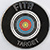 Recurve, BlueJonathan Dyke, 624Alex Rowe, 616Steven Gill, 615Penny Healey, 612Paul Nicholson, 608Peter Bargewell, 605Matthew Sharpe, 605Ian Parsons, 605Alexander Thomas, 	605Phil Hinckley, 600Recurve, BlackMartin Sullivan, 592Eleanor Brug, 590Andrew Devlin, 583Wayne Goble, 581Alex Rowe, 579David Hand, 578Chris Higgins, 576Monique Pascall, 575Maxwell O'Keeffe, 570Andy Hixon, 570Richard Ingram, 569Henry Mullock, 568Shamsul Hussain, 566Lorna Stevens, 561Joe Becker, 558Charlotte Rossetti, 555Jacci Alexander, 552Matthew Ramsdale, 552Rachel Gornall, 552Allan Horne, 550Paula Langton, 550Lewis Brown, 550Recurve, WhitePaul Beck, 549Ciaran Lunt, 547Ciara Dunne, 546Chris Higgins, 546Claire Hart, 545Maxwell O'Keeffe, 540Samuel Walby, 537Seamus Fitzpatrick, 536Rosanne Berryman, 535Joe Becker, 535Max Harris, 534Allan Horne, 	532Ian Hursham, 532Martin Cory, 531Mark Gornall, 531Pawel Rymarz, 530Richard Jones, 529Hannah Evans, 526Jonathan Ingram, 524Rebecca Randall, 524Jamie Diep, 523Jacci Alexander, 517Matthew Butler, 517Kathryn Slip, 513Daniel McLaren, 511Callum Henfrey, 511Daron March, 511Daniel Coe, 510Oliver Stoppard, 509William Thompson, 506Daniel Smitton, 506Ffion Edgeley, 505Surabhi Desai, 505Joseph Tripp, 500Compound, PurpleAdam Carpenter, 704Compound, GoldLuke Frearson, 682Victoria Loader, 681Alexander Bray, 680George Tohovitis, 676Compound, RedCarl Howarth, 673Chloe A'Bear, 669Luke Frearson, 667Thomas Lane, 665Amy Bode, 662Becc Keith, 661Paul Seaton, 660Paul Matthews, 659Eddie Ho, 655Jack Atkinson, 651Compound, BlueChloe A'Bear, 649Amy Bode, 646Julie Stewart-Caws, 641Rory Powell, 631Rikki Teml, 629Jose Bolou, 629Ryan Anderson, 618William Murphy, 618Alex Parker, 617William Shackley, 613Darren Clarkson, 611Patrick Sinnett-Smith, 610Richard Alliss, 608Nahum Thompson, 607Victoria Flanagan, 606Julie Almond, 605Andre Labuschagne, 604Rosemary Preece, 602Peter Dawson, 601Compound, BlackRichard James Hutchins, 593Mykel Collins, 589Gwenda Humphreys, 585Peter Gregory, 565Clare Langham-Phillips, 562Chloe Scott, 561Max Harris, 559Vicki Layton, 	556Jessica Pollitt, 551Ariel Jorge Emiliani, 546Compound, WhiteMykel Collins, 544Vicki Layton, 528Elaine Eyers, 522Erin Barkway, 520Matthew Walker, 517Paul Goody, 513Hannah Maison, 503Barebow, BlackStephen Kerr, 589Danny Hickman, 563Barebow, WhiteAngela Cowan, 521WA Silver TargetRecurve, BlueCharlie Medhurst, 604Recurve, BlackFlorence Levitt, 551Jemima Baughan, 550Recurve, WhiteAmy March, 549Paul Jobson, 534Ella Perring, 521Rhys Morrillo, 511Luke Wheeler, 501Compound, RedJay Saunderson, 658Compound, BlueJay Saunderson, 647Rose Awards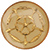 Recurve, RedCole Mason, 	1166Kathryn Hague, 1136Rebecca Stephenson, 1136David Nicholas, 1100Saira Chaudhry, 1100Recurve, BlueHenry Yuen, 	1096Charlotte Pink, 1074Lexie Carrie, 1062Chris Higgins, 1058Abbie Climpson, 1057Rachael Sanders, 1056Kyle Denham, 1054Thomas Braxton, 1044Monique Pascall, 1038Dan Mitchell, 1035Mark Kent, 1034Ian Parsons, 1022Ollie Hurdle, 1022Hannah Evans, 1017John Bowes, 1011Claire Hart, 1009Trinity Cowell, 1008Matthew David, 1007Molly Peters, 1003Hannah Porter, 1002David Hopcraft, 1001Recurve, BlackNimue Steytler, 998Brogan Burke, 996Ian Clampin, 993Emma Ferguson, 988Jodie Green, 985Linda Millard, 978Richard Gardiner, 958Edwin Jones, 956Artemis Kalatzis, 953Matthew David, 950Olivia Woolger, 945Steve Pyne, 939Robert Howard, 938Donald Rifflart, 937Claire Hart, 936Ffion Edgeley, 933Ellie Wood, 927Craig Johnston, 924Paula Uusnäkki, 919Holly Baguley, 908Joseph Tripp, 906Oliver Stoppard, 905Debra Ashworth, 902Dan Mitchell, 901Lyn Anderson, 900Recurve, WhiteMaria Jacob, 898Sharon Lawrence, 895Robert Howard, 892Lewis Mack, 886Louise Devlin, 885Li Sou, 881Adam Sellwood, 874Joseph Tripp, 869Matthew David, 868Joe Becker, 867James Roberts, 864Lara Brown, 852Lyn Anderson, 850Gheorghe Tudor, 848Paul Dixon, 847Jason Millard, 845Ian Saunders, 840Matthew Likely, 839Hannah Gillespie, 838David Blake, 832Ken Archer, 823Robert Craigie, 817Kerry Marks, 817Gary Norman, 816Jeff Smith, 813Compound, PurpleJason Pretlove, 1256Eric Taylor, 1250Compound, GoldGrace Coulam, 1241Steven Gill, 1238Lee Waterfield, 1228Luke Frearson, 1214Alec Hodgkinson, 1206Malcolm Rees, 1202Hayley Goodes, 1202George McMillan, 1200Compound, RedEmma Downie, 1188Kirsty Blakemore-Ash, 1164Debbie Teml, 1135David Minter, 1122John Peppiatt, 1114Lindsay Howard, 1110Annette Skuse, 1110Kenneth Knowles, 1109Sarah Chalmers, 1108Graham Rees-Evans, 1106Faye Balcombe, 1106Compound, BlueCraig Thompson, 1094Rory Powell, 1088Alexander Atkins, 1085Gary Ball, 1082John Knowles, 1082Sarah Chalmers, 1078Peter Gregory, 1078Kenneth Knowles, 1066Darren Dean Poyser, 1057Debbie Teml, 1055Yvette Poulton, 1051David Minter, 1045Karl Swepson, 1036Stephen Hoole, 1026Spencer Bailey, 1012Compound, BlackLouise Kraechter, 945Mykel Collins, 939Matt Ash, 935Simon Bohen, 929Patrick Black, 917Compound, WhiteMark Thorpe, 895Junior Rose AwardsRecurve, PurpleMegan Havers, 1284Isabelle Haslam, 1270Recurve, GoldKathryn Taylor, 1244Samantha Roberts, 1234Marco Costanza, 1218Will Scarratt, 1210William Liversidge, 1204Recurve, RedSarah Khaled, 1178Cole Mason, 1166Joanna Wadsworth, 1158Nicole Latos, 1144Megan Costall, 1134Emelia Hughes, 1132Henry Yuen, 1129Lucy Coutts, 1126Mollie Perrett, 1124Alina Ahmad, 1116Lexie Carrie, 1110John Smart, 1106Hannah Wells, 1104Rosa-Mai Watson, 1100Abbie Climpson, 1100Recurve, BlueKatie Mundy-Gill, 1093Kerys Forbes	, 1092Juliet Malbon, 1088Isaac Tester, 1080Emelia Hughes, 1077Amber Chong, 1069Aurelia Barnes, 1066Will Oakes, 1066Olivia Woolger, 1061Helen Wood, 1058Brogan Burke, 1057Ciara Ho, 1052Mollie Bower, 1050Mathilde Wilson-Drummond, 1041Imogen Lynch, 1028Rebecca Stevens, 1015Ella Clampin, 1012Holly Brown, 1010Nathan Bach, 1009Recurve, BlackRose Sharpe, 977Harry Barnett, 970Jack Keen, 969Paige Hardy, 968Luke Davey, 961Jacob Barnett, 930Eva Van Kleef-Bolton, 929Grace Waterhouse, 929Kasia Czyrko, 920Sam Barclay, 906Lily-May Cox, 900Recurve, WhiteArchie Bromley, 887Trinity Cowell, 885Mollie Bower, 877Zak St John, 858Thomas Whettam, 847Fearne Hinchcliffe, 844Clare Hudsmith, 836Edward Gray, 822Abigail Dalton, 815Ben Richards, 815Grace White, 812Andrew Lockett, 809Compound, PurpleBethany Rhodes, 1260Ryan Faulkner, 1254Alfie Ridding, 1250Compound, GoldHolly Hopkinson, 1243Elliott McGovern, 1236Finlay Clark, 1228Liana Perry, 1210Liam Fairweather, 1207Compound, RedRyan Faulkner, 1193Nahum Thompson, 1192Violet Walker, 1186Isabella Bruguier, 1162Liam Fairweather, 1160Zara Green, 1140Verity Dursham, 1136Ethan Steytler, 1129Compound, BlueJake Walker, 1082Myah Blakemore-Ash, 1038Longbow, BlackLily Crook, 3396 Gold end, seniorRecurveHenry MullockMolly PetersBethany Woodcock-DexterLauren RawlingsNigel GensmantelFfion EdgeleyGuillaume AndrieuxDavid HandAmanda BettanyKim BlakebroughPhil HinckleyMichal TwarowskiMatthew GardinerPenny HealeySarah RussellGheorghe TudorIan ClampinPeter BargewellPatrick WrightJonathan DentLewis BrownRichard HurstAnna JonesClaire HartKin CheungChris SloughAnthony BakerCompoundLuke FrearsonDebbie TemlRobert Kevin BarnesKatrina SewellElisabeth MoroLee KarellenLinda HowarthAdrian DaleNicola StillwellGary LodderLindsay HowardGlyn LevisJulie AlmondGary KayeEmma PoultonAnthony WindleJustin BuckmanSimon RidleyChristopher HoleKirsty Blakemore-AshAnthony PeacockAlan DougallAnthony StaceyPeter DawsonNeil EnglishJames HamiltonRyan AndersonVictoria FlanaganAlec HodgkinsonPhilip ShortLinda HainesAnn ElliottAmanda BohenKevin HarperPaul Sanders6 Six Gold end, juniorRecurveLexie CarrieRachel BaldwinOliver JonesIzaak DobsonDaniel NewmanLuke EnglishHannah Ackland-SnowSarah KhaledKathryn HagueHolly LinfieldCiara HoJack SharpeCole MasonAisling MacnaughtonRosa-Mai WatsonWill ScarrattMonty OrtonCompoundLuke DavisRyan FaulknerGrace CoulamDaniel HermanLucas DanceOscar OrfordOliver WellsEthan SteytlerMyah Blakemore-AshBethany RhodesJoshua NichollsViolet WalkerOrlaith TitchenerErin RawlinsMya ChalmersJoshua Ben-NathanTobey Reece3 Gold end LongbowMichaela StapletonCatherine WellsSue JonesEddie SargentPeter PriceRoger SaleAndrew WallGraham TizzardWilliam ShackleyHarriet RutledgeLily CrookStuart MacFarquharAlexandra LockettIan FlemingAchievements: Field ArcheryGrand Master BowmenCompoundTom DuncanWA Arrowhead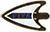 Recurve, WhiteRichard Buckner, 320Recurve, BlackPeter Webb, 	304Jack Doherty, 301Colin Simpson, 296Allan Speirs, 293Matthew Munro, 291Recurve, GreyRyan Leathem, 278Colin Simpson, 276Jonathon Mylchreest, 268Chris Naylor,  266Stephen List, 266Peter Probert	, 265Recurve, BrownJonathon Mylchreest, 261John Taylor, 255Ffion Edgeley, 241Recurve, GreenNiamh Rual, 	226Tammy Milsom, 214Danielle Seery, 213Phoebe Noble, 201Compound Unlimited, BlackStuart McCullough, 	365Compound Unlimited, BrownPeter Gregory, 325Lara Saunderson, 323Amanda Byrne, 315Barebow, SilverStephen Havranek, 318Steve Benton, 318Barebow, WhitePeter Gilmore, 294Barebow, BlackRyan Dougan, 274Richard Heathcote, 	273Kay Kelly, 250Barebow, GreyMark Young, 	266Wayne Henry, 256Barebow, BrownDavid McCann, 239Peter Schofield, 239Charlotte Walker-Mathews, 210Compound Barebow, GreyGlenn Pringle, 266Achievements: Handicap Improvement MedalChanges from Summer 2019 editionOne 19 point improvement removed.One name added in each of 15, 11, 7, 6 and 5 point improvements.58 Point improvementLisa Jones Allen, South Oxon, 100 to 42, (Senior)36 Point improvementIsabella Bruguier, Crystal Palace, 80 to 44, (Junior)29 Point improvementGheorghe Tudor, Aquarius, 62 to 33, (Senior)27 Point improvementBrogan Burke, Warfield, 83 to 56, (Junior)Paul Seccombe, Cleadon As, 58 to 31, (Senior)23 Point improvementNeil Booth, King's Lynn, 66 to 43, (Senior)Mary Fisher, Maidenhead, 	68 to 45, (Senior)19 Point improvementSuzanne Hargreaves, Caldy, 80 to 61, (Senior)Alex Kent, Darenteford, 69 to 50, (Senior)18 Point improvementAnthony Young, Riverside, 92 to 74, (Senior)Joyce Aldridge, Canterbury, 75 to 57, (Senior)Amber Knowles, Meriden, 80 to 62, (Junior)17 Point improvementAshley Slatter, As of the West, 66 to 49, 	(Senior)16 Point improvementHolly Beaumont, Canterbury, 68 to 52, (Junior)Alexander Stone, Canterbury, 70 to 54, (Junior)15 Point improvement(New to list) Charlotte Morris-Curtis, Pepperstock, 73 to 58, (Junior)Matt Ramsdale, Reigate Priory, 54 to 39, (Senior)14 Point improvementChris New, Petersfield, 51 to 37, (Senior)Rowen Herdsmen, Wyke, 64 to 50, (Senior)Dave Bates, Whiteleaf, 65 to 51, (Senior)Clint Maslen, Osprey, 44 to 30, (Senior)Calum Dobson, Goldcrest, 91 to 77, (Junior)13 Point improvementKevin Lovell, Bromyard, 53 to 40, (Senior)Mary Watson, Netherhall, 62 to 49, (Senior)David Hopcroft, Meriden, 44 to 31, (Senior)12 Point improvementJim Flint, Warlingham, 68 to 56, (Senior)Brian Cassidy, Tockington, 68 to 56, (Senior)Kyle Denham, Derbyshire, 34 to 22, (Senior)Adele Bound, Derbyshire, 64 to 52, (Senior)Mark Somerton, Royal Richmond, 68 to 56, (Senior)Jonny Mylchreest, Goldcrest, 50 to 38, (Senior)Lisa Hedaux, The Newquay, 56 to 44, (Senior)Keith Hickman, Stafford, 69 to 57, (Senior)Sue Molloy, Guildford, 47 to 35, (Senior)Julie Neagus, Alsager CoAs, 74 to 62, (Senior)Lauren Rawlings, Bowbrook, 48 to 36, (Junior)11 Point improvementKevin McNaught, Ayr, 59 to 48, (Senior)Christopher Hearn, Grimsby, 57 to 46, (Senior)June Burchell, Forest of Bere, 84 to 73, (Senior)Tim Webb, Bath, 72 to 61, (Senior)Linden McClusky, Stalybridge, 50 to 39, 	(Senior)Tony Drabble, Belvoir, 32 to 21, (Senior)Tillie-Ann Wadsworth, Derbyshire, 65 to 54, (Junior)Rebecca Kennedy, Guildford, 62 to 51, (Junior)Jenny McCrea, Derbyshire, 61 to 50, (Junior)Phoebe Lindsley-Frost, Royal Richmond, 69 to 58, (Junior)Eli Sunderland, White Rose, 88 to 77, (Junior)Jack Keen, Redhill Junior, 69 to 58, (Junior)Robert Hargreaves, Caldy, 46 to 35, (Junior)(New to list) Corin Willcocks, Welland Valley, 56 to 45, (Junior)10 Point improvementMark Dooley, New Century, 17 to 7, (Senior)Colin Simpson, Warfield, 36 to 26, (Senior)Jo Long,Old Basing, 70 to 60, (Senior)Alan O'Dowd, The Nonsuch, 29 to 19, (Senior)Michael King, Eastbourne, 60 to 50, (Senior)Peter Morgan, Redhill, 31 to 21, (Senior)James Howell, CMO, 49 to	 39, (Senior)Alex Wilde, Stalybridge, 73 to 63, (Junior)9 Point improvementAndrew Parnell, Burleigh, 41 to 32, (Senior)Andrew Whitby, Ivanhoe, 25 to 16, (Senior)Russel Boyce, Ascham, 54 to 45, (Senior)Cliff Robertson, North Cheshire, 73 to 64, (Senior)Jenny Simmons, Plumpton, 65 to 56, (Senior)Esme Ryan, Kirby Muxloe, 57 to 48, (Junior)8 Point improvementSandy Hamilton-Winstanley, Cheshire County, 	63 to 55, (Senior)Laura Chat, High Elm, 64 to 56, (Senior)Mike Greenwood, High Elm, 65 to 57, (Senior)Andy Yates, Bowbrook, 52 to 44, (Senior)Lorraine Elder, Bognor Regis, 71 to 63, (Senior)Mike Burdett, Selby, 43 to 35, (Senior)Matthew Ashton, Phoenix of Halifax, 43 to 35, (Senior)Dean Adams, Havant and Hayling, 58 to 50, (Senior)David Fleet, Tonbridge, 48 to 40, (Senior)Peter Verrall, Thanet, 47 to 39, (Senior)Sophia Boulton, Cleve, 35 to 27, (Junior)Bethany Brookes, Stafford, 72 to 64, (Junior)7 Point improvementLesley Sperrin, Surrey, 77 to 70, (Senior)Mary Jane Thompson, Bognor Regis, 68 to 61, (Junior)Gabriel Lavan, New Century, 58 to 51, (Junior)Rachel Garratt, Alsager CoAs, 69 to 62, 	(Junior)Miguel Brito, Abbey Bowmen, 29 to 22, (Senior)(New to list) Liam Gent, Thomas Wall, 69 to 62, (Junior)6 Point improvementChantal Smitheman, Hellingly, 67 to 61, (Senior)Martin Blakebrough, ABBA, 53 to 47, (Senior)(New to list) Miles Goodman, Targetcraft, 47 to 41, (Senior)Hannah Evans, Burleigh, 36 to 30, (Junior)5 Point improvementSue Hutchings, Gravesend, 65 to 60, (Senior)Edward Chubb, Leaves Green, 63 to 58, (Senior)Julia Holmes, Kestrels, 49 to 44, (Senior)Matt Prior, Mayflower, 56 to 51, (Senior)Frank Jolley, White Rose, 52 to 47, (Senior)Jason Page, Colchester and District, 68 to 63, (Senior)Steve Richmond, Priory, 70 to 65, (Senior)Colin Vaughan, Ardleigh, 43 to 38, (Senior)(New to list) Gill Arnold, Welland Valley, 63 to 58, (Senior)4 Point improvementKeith Wixon, Coventry, 53 to 49, (Senior)Claire Hart, Redruth, 46 to 42, (Senior)3 Point improvementCaroline Nash, Kirby Muxloe, 47 to 44, (Senior)Antony Aplin, Redruth, 36 to 33, (Senior)Sam Elford The Newquay, 	63 to 60, (Junior)2 Point improvementFlynn Hamilton, Gravesend, 84 to 82, (Junior)1 Point improvementMaria Morozova, CMO, 58 to 57, (Junior)